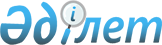 О внесении изменений в постановление акимата Жамбылского района от 2 февраля 2009 года N 17 "Об организации оплачиваемых общественных работ"
					
			Утративший силу
			
			
		
					Постановление акимата Жамбылского района Северо-Казахстанской области от 4 декабря 2009 года N 290. Зарегистрировано Управлением юстиции Жамбылского района Северо-Казахстанской области 6 января 2010 года N 13-7-117. Утратило силу - постановлением акимата Жамбылского района Северо-Казахстанской области от 9 марта 2010 года N 40      Сноска. Утратило силу - постановлением акимата Жамбылского района Северо-Казахстанской области от 09.03.2010 N 40      В соответствии со статьей 28 Закона Республики Казахстан от 24 марта 1998 года № 213 «О нормативных правовых актах» акимат района ПОСТАНОВЛЯЕТ:



      1. Внести в постановление акимата Жамбылского района от 2 февраля 2009 года № 17 «Об организаций оплачиваемых общественных работ» (зарегистрировано в Реестре государственной регистрации № 13-7-104 от 18 февраля 2009 года, опубликовано в газетах «Ауыл арайы» 27 февраля 2009 года № 8 (1100), «Сельская новь» 27 февраля 2009 года № 8 (7957) следующие изменения:

      пункт 2 изложить в следующей редакции:

      «2. Государственному учреждению «Отдел занятости и социальных программ Жамбылского района» осуществлять направление безработных граждан на общественные работы в организации, указанные в приложении настоящего постановления».



      2. Настоящее постановление вводится в действие по истечении десяти календарных дней после дня его первого официального опубликования.      Аким района                                С. Ибраев

Приложение

к постановлению акимата района

от 4 декабря 2009 года № 290 Перечень организаций      1. Государственные учреждения, финансируемые из районного бюджета;

      2. Государственное учреждение «Управление юстиции Жамбылского района»;

      3. Государственное учреждение «Жамбылский районный архив»;

      4. Государственное учреждение «Отдел внутренних дел Жамбылского района»;

      5. Государственное коммунальное предприятие на праве хозяйственного ведения «Жамбыл-су» отдела жилищно-коммунального хозяйства, пассажирского транспорта и автомобильных дорог акимата Жамбылского района Северо-Казахстанской области.
					© 2012. РГП на ПХВ «Институт законодательства и правовой информации Республики Казахстан» Министерства юстиции Республики Казахстан
				